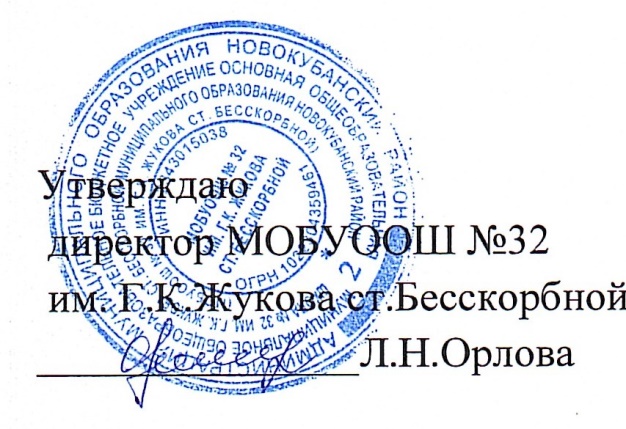 РАСПИСАНИЕучебных   занятий  для 7 - 8  классов  муниципального  общеобразовательного бюджетного  учреждения основной  общеобразовательной школы  №32  им. Г.К. Жукова ст.  Бесскорбной  МО Новокубанский  район    с 13 апреля 2020 г.7 класс8 классПонедельник1Русский языклитератураПонедельник2биологиягеометрияПонедельник3физикаРусский языкПонедельник4географияисторияПонедельник5Англ.язалгебраПонедельник6обществознаниеинформатикаВторник1алгебрафизикаВторник2геометрияфизкультураВторник3технологияАнгл.язВторник4Русский языкхимияВторник5информатикаРусский языкВторник6кубановедениеалгебраВторник7историяСреда1биологиягеометрия Среда2физкультуракубановедениеСреда3физикагеографияСреда4историяхимияСреда5Англ.язфизкультураСреда6алгебраРусский языкСреда7технологияАнгл.язЧетверг1Англ.язисторияЧетверг2литературабиологияЧетверг3географияфизика Четверг4Русский языкОБЖЧетверг5физкультураАнгл.язЧетверг6ИЗОлитератураЧетверг7технологииПятница1Музыка Алгебра Пятница2Геометрия Русский языкПятница3Русский языкБиология Пятница4Алгебра Обществознание Пятница5Физкультура Музыка Пятница6Литература Физкультура Пятница7География 